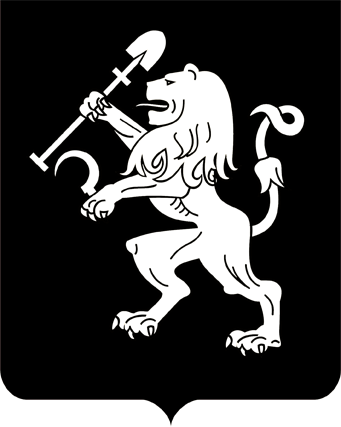 АДМИНИСТРАЦИЯ ГОРОДА КРАСНОЯРСКАПОСТАНОВЛЕНИЕО внесении измененийв постановление администрациигорода от 27.09.2012 № 415В целях оптимизации схемы размещения временных сооружений, в связи с обращениями физических и юридических лиц о включении временных сооружений в схему размещения временных сооружений                на территории города Красноярска, утвержденную постановлением администрации города от 27.09.2012 № 415, в соответствии со ст. 16 Федерального закона от 06.10.2003 № 131-ФЗ «Об общих принципах организации местного самоуправления в Российской Федерации», постановлением администрации города от 02.04.2012 № 137 «Об утверждении Порядка разработки и утверждения схемы размещения временных сооружений на территории города Красноярска», руководствуясь ст. 41, 58, 59 Устава города Красноярска,постановляю:1. Внести в приложение к постановлению администрации города от 27.09.2012 № 415 «Об утверждении схемы размещения временных сооружений на территории города Красноярска» следующие изменения:1) графу «Период размещения временных сооружений» строк 1707, 2219 таблицы изложить в следующей редакции: «до 01.07.2021»;2) строки 2, 7, 13, 33, 51, 62, 77, 199, 201, 213, 219, 235, 236, 237, 238, 239, 240, 241, 242, 243, 250, 270, 271, 274, 301, 306, 347, 367, 368, 370, 371, 373, 377, 378, 396, 398, 433, 434, 435, 467, 471, 498, 499, 509, 510, 543, 599, 606, 609, 610, 611, 612, 613, 614, 615, 616, 620, 621, 622, 623, 624, 625, 626, 627, 628, 629, 630, 642, 643, 644, 645, 653, 666, 693, 694, 723, 725, 726, 728, 744, 752, 753, 754, 755, 756, 758, 759, 760, 762, 763, 764, 765, 766, 767, 768, 769, 771, 775, 779, 788, 793, 809, 822, 840, 892, 896, 924, 930, 931, 932, 933, 934, 935, 936, 941, 943, 944, 945, 949, 950, 958, 961, 962, 963, 966, 975, 981, 982, 985, 986, 987, 988, 990, 991, 992, 994, 995, 996, 997, 998, 999, 1000, 1001, 1002, 1003, 1004, 1005, 1006, 1007, 1008, 1009, 1010, 1011, 1014, 1019, 1020, 1021, 1022, 1023, 1024, 1025, 1026, 1027, 1028, 1091, 1143, 1152, 1168, 1174, 1204, 1213, 1214, 1223, 1229, 1232, 1269, 1270, 1289, 1345, 1514, 1515, 1516, 1517, 1518, 1519, 1520, 1521, 1522, 1533, 1534, 1535, 1536, 1537, 1556, 1557, 1558, 1559, 1560, 1575, 1582, 1583, 1584, 1585, 1599, 1605, 1606, 1607, 1608, 1619, 1658, 1671, 1674, 1676, 1677, 1678, 1679, 1681, 1682, 1685, 1686, 1687, 1690, 1691, 1692, 1700, 1701, 1702, 1704, 1706, 1716, 1717, 1728, 1729, 1730, 1731, 1732, 1735, 1736, 1737, 1750, 1751, 1752, 1753, 1754, 1840, 1841, 1854, 1935, 2120, 2176, 2177, 2185, 2201, 2222, 2228, 2270, 2284, 2297, 2298, 2299, 2309, 2310, 2332, 2333, 2334, 2335, 2336, 2354, 2357, 2361, 2364, 2365, 2379, 2428, 2455, 2483, 2485, 2486, таблицы исключить;3) отдельные строки таблицы исключить:4) отдельные строки таблицы изложить в следующей редакции:5) дополнить строками 2721-2760 в редакции согласно приложению к настоящему постановлению.2. Настоящее постановление опубликовать в газете «Городские новости» и разместить на официальном сайте администрации города.3. Постановление вступает в силу со дня его официального опубликования.Глава города						                С.В. ЕреминПриложениек постановлениюадминистрации городаот ____________ № _________№ п/пВид временного сооруженияАдресный ориентир расположения временного сооруженияПлощадь временного сооружения,кв. мПериод размещения временных сооружений2603Индивидуальный железобетонный гаражул. Демьяна Бедного, 220,0до 01.07.20222604Площадка для парковки (парковка)Северное шоссе, 17и615,4до 01.07.20222605Площадка для парковки (парковка)ул. Брянская, 137960,0до 01.07.20222606Площадка для парковки (парковка)ул. Кирова – ул. Республики255,0до 01.07.20222607Передвижная торговая точкаул. Сурикова, 4515,0до 01.07.20222608Открытый складСеверное шоссе, 620000,0до 01.01.20232609Площадка для парковки (парковка)ул. Наклонная, 2а350,0до 01.07.20222610Площадка для парковки (парковка)пр-т Свободный, 481992,0до 01.07.20222611Площадка для парковки (парковка)ул. Телевизорная, 1, стр.91148,0до 01.07.20222612Площадка для парковки (парковка)ул. Калинина, 175983,0до 01.07.20222613Площадка для парковки (парковка)ул. Калинина, 175294,0до 01.07.20222614Летняя верандаул. Вильского, 22120,0до 01.07.20222615Площадка для парковки (парковка)ул. Шахтеров, 626831,0до 01.07.20222616Индивидуальный железобетонный гаражул. 40 лет Победы, 1518,0до 01.07.20222617Индивидуальный железобетонный гаражпр-т Ульяновский, 2818,0до 01.07.20222618Автостоянкаул. Ястынская, 191000,0до 01.08.20242619ПавильонЕнисейский тракт, 536,0до 01.08.2024№ п/пВид временного сооруженияАдресный ориентир расположения временного сооруженияПлощадь временного сооружения,кв. мПериод размещения временных сооружений1382Автостоянкаул. Рокоссовского, 26811, 6до 01.07.20232704Индивидуальный железобетонный гаражул. Демьяна Бедного, 220,0до 01.07.20222705Площадка для парковки (парковка)Северное шоссе, 17и615,4до 01.07.20222706Площадка для парковки (парковка)ул. Брянская, 137960,0до 01.07.20222707Площадка для парковки (парковка)ул. Кирова – ул. Республики255,0до 01.07.20222708Передвижная торговая точкаул. Сурикова, 4515,0до 01.07.20222709Открытый складСеверное шоссе, 620000,0до 01.01.20232710Площадка для парковки (парковка)ул. Наклонная, 2а350,0до 01.07.20222711Площадка для парковки (парковка)пр-т Свободный, 481992,0до 01.07.20222712Площадка для парковки (парковка)ул. Телевизорная, 1, стр.91148,0до 01.07.20222713Площадка для парковки (парковка)ул. Калинина, 175983,0до 01.07.20222714Площадка для парковки (парковка)ул. Калинина, 175294,0до 01.07.20222715Летняя верандаул. Вильского, 22120,0до 01.07.20222716Площадка для парковки (парковка)ул. Шахтеров, 626831,0до 01.07.20222717Индивидуальный железобетонный гаражул. 40 лет Победы, 1518,0до 01.07.20222718Индивидуальный железобетонный гаражпр-т Ульяновский, 2818,0до 01.07.20222719Автостоянкаул. Ястынская, 191000,0до 01.08.20242720ПавильонЕнисейский тракт, 536,0до 01.08.2024№ п/пВид временного сооруженияАдресный ориентир расположения временного сооруженияПлощадь временного сооружения,кв. мПериод размещения временных сооруженийОктябрьский районОктябрьский районОктябрьский районОктябрьский районОктябрьский район2721Индивидуальный железобетонный гаражул. Лесная, 20920,0до 01.07.20232722Индивидуальный железобетонный гаражул. Академика Киренского, 5824,0до 01.07.2023Железнодорожный районЖелезнодорожный районЖелезнодорожный районЖелезнодорожный районЖелезнодорожный район2723Индивидуальный железобетонный гаражул. Новая Заря, 3127,0до 01.07.20232724Перронул. Бограда – ул. Братьев Абалаковых719,0до 01.07.2023Центральный районЦентральный районЦентральный районЦентральный районЦентральный район2725Площадка для парковки (парковка)ул. Ады Лебедевой, 861600,0до 01.01.20232726Блочная автоматическая мини-АЗСул. Шахтеров, 18 (напротив)216,0до 01.07.20232727Телекоммуникационный контейнерул. Авиационная, 8610,0до 01.07.20232728Летняя верандапр-т Мира, 8115,0до 01.07.20232729Летняя веранда ул. Дубровинского, 10040,0до 01.07.20232730Павильон-трансформерул. Дудинская, 2«А»72,0до 01.07.20232731Дизель-генераторная электроподстанцияо. Татышев, восточнее Октябрьского моста11,0до 01.07.20232732Площадка для парковки (парковка)ул. Октябрьская - ул. Авиаторов2700,0 до 01.07.20232733Комплексная трансформаторная подстанцияо. Татышев, западнее Октябрьского моста23,0до 01.07.20232734Сезонное кафео. Татышев, западнее Октябрьского моста300,0до 01.07.20232735Павильоно. Татышев, западнее Октябрьского моста216,0до 01.07.20232736Комплексная трансформаторная подстанцияо. Татышев, западнее Октябрьского моста36,0до 01.07.20232737Павильоно. Татышев, западнее Октябрьского моста30,0до 01.07.20232738Комплексная трансформаторная подстанцияо. Татышев, западнее Октябрьского моста23,0до 01.07.20232739Комплекс временных объектово. Татышев, западнее Октябрьского моста174,30до 01.07.20232740Площадка для парковки (парковка)о. Татышев, восточнее Октябрьского моста13153,0до 01.07.20232741Площадка для парковки (парковка)о. Татышев, западнее Октябрьского моста15316,0до 01.07.20232742Комплексная трансформаторная подстанцияо. Татышев, 900 метров восточнее Вантового моста 36,0до 01.07.20232743Комплексная трансформаторная подстанцияо. Татышев, восточнее Октябрьского моста36,0до 01.07.2023Советский районСоветский районСоветский районСоветский районСоветский район2744Площадка для парковки (парковка)ул. Светлогорская, 473500,0до 01.07.20232745Передвижная торговая точкаул. Светлогорская, 2а20,0до 01.07.20232746Передвижная торговая точкаул. Светлогорская, 2а15,0до 01.07.20232747Передвижная торговая точкаул. Светлогорская, 2а30,0до 01.07.20232748Передвижная торговая точкаул. Светлогорская, 2а30,0до 01.07.20232749Автостоянкаул. Краснодарская, 352541,0до 01.07.20252750Индивидуальный железобетонный гаражул. Славы, 124,0до 01.01.20192751Площадка для парковки (парковка)ул. Пограничников, 61/1800,0до 01.07.20232752Площадка для парковки (парковка)ул. Пограничников, 611000,0до 01.07.2023Ленинский районЛенинский районЛенинский районЛенинский районЛенинский район2753Автостоянкаул. Шевченко, 162607,0до 01.07.20252754Комплектная трансформаторная подстанция (КТП)СНТ «Гелиос-3», поляна 1825,0до 01.07.2023Кировский районКировский районКировский районКировский районКировский район2755Площадка для парковки (парковка)ул. Новая, 191028,7до 01.07.20232756Площадка для парковки (парковка)ул. Новая, 19100,0до 01.07.20232757Площадка для парковки (парковка)ул. Новая, 1827,8до 01.07.20232758Площадка для парковки (парковка)ул. Новая, 1360,4до 01.07.2023Свердловский районСвердловский районСвердловский районСвердловский районСвердловский район2759Индивидуальный железобетонный гаражул. Цементников, 2040,0до 01.07.20232760Площадка для парковки (парковка)ул. Семафорная, 129521,0до 01.07.2023